Α2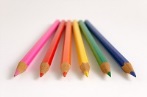 ΗΜΕΡΕΣ/ΩΡΕΣΔΕΥΤΕΡΑΤΡΙΤΗΤΕΤΑΡΤΗΠΕΜΠΤΗΠΑΡΑΣΚΕΥΗ1Γυμναστική/ΑγγλικάΑγγλικά/ ΓυμναστικήΓεωγραφίαΟδύσσειαΓλώσσα2Οικιακή Οικ.ΦυσικήΓυμναστική/ΤεχνολογίαΜαθηματικάΓαλλικά/Γερμανικά3ΙστορίαΜαθηματικάΜαθηματικάΑρχαίαΙστορία4Γαλλικά/ΓερμανικάΟδύσσειαΓλώσσαΚείμεναΟικιακή Οικ5ΘρησκευτικάΜουσικήΒιολογίαΚείμεναΓλώσσα6ΜαθηματικάΠληροφορική/ΤεχνολογίαΤεχνολογία/ΠληροφορικήΘρησκευτικάΑγγλικά/Γυμναστική7Αρχαία----